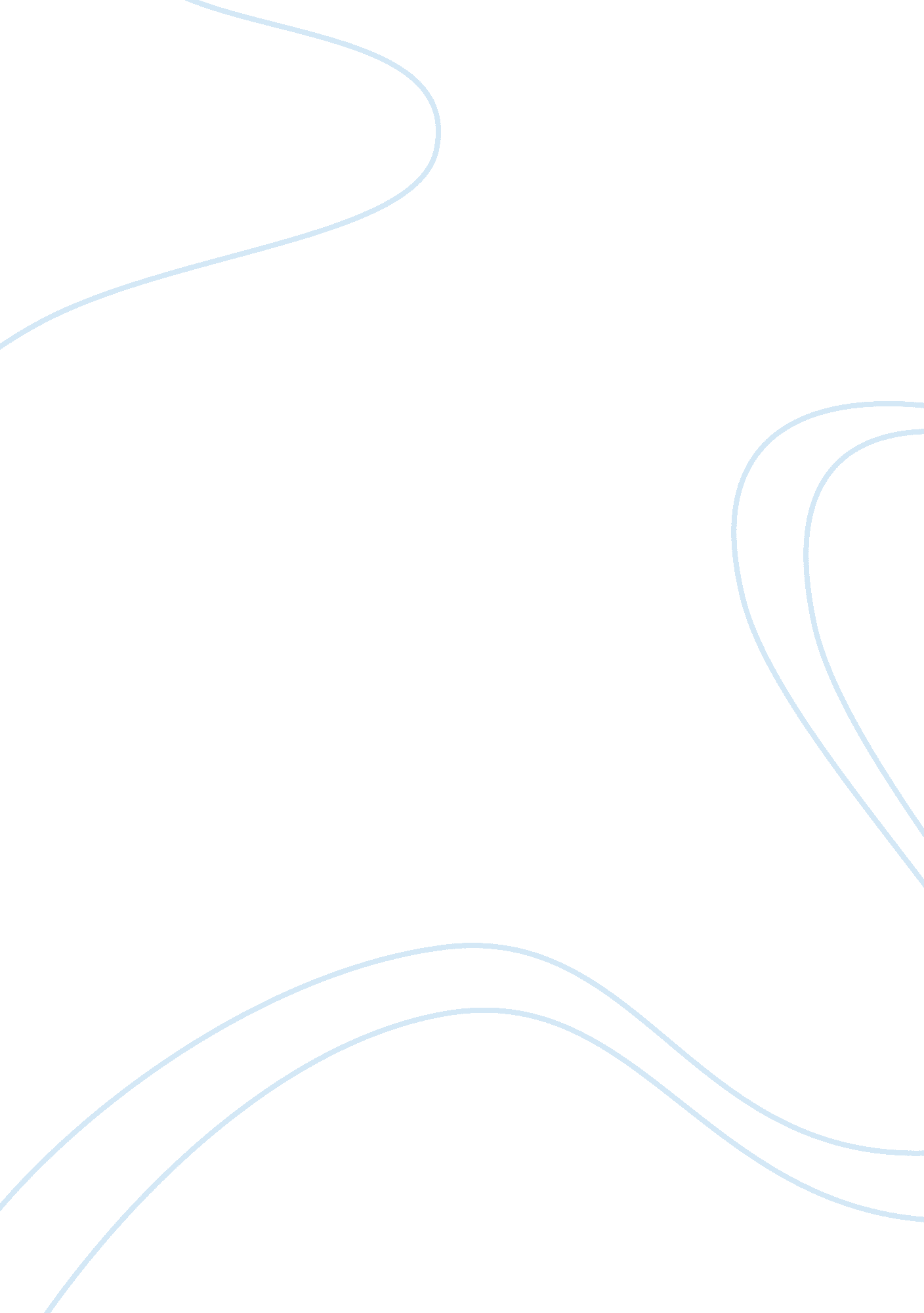 Kelly virtual schoolLaw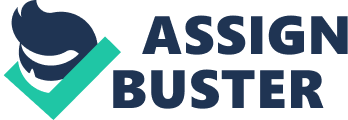 The first issue is that the audiovisual equipment, the keyboard, and the mouse went missing without breakages into the building. Secondly, thieves stole several computers from the computer lab by breaking in through the door windows on the exterior stairwell. 
Assumptions 
Security cameras, door windows with metal instead of glass, sensor gadgets, lighting the rear stairwell, and alarms will not exceed $5000 in cost. 
Course of Action 
COA 1Install cameras in the TV room 
COA 2 Install cameras in the library 
COA 3 Install cameras in the computer lab 
COA 4 Install cameras on the rear stairwell 
COA 5 Install sensor gadget in the door of the TV room 
COA 6 Install sensor gadget in the door of the computer lab 
COA 7 Install sensor gadget in the doors of the library 
COA 8 Mount computers on permanent metal frames in the computer room 
COA 9 Mount the audiovisual equipment on a permanent metal frame 
COA 10 Mount the keyboard on a permanent metal bar 
COA 11 Install an alarm in the rear doors 
COA 12 Install lighting over the rear doors 
The base price must be less than 5000 U. S. dollars 
The money must be divided to fit all the needs 
Must have a minimum of 4 cameras 
Must have a minimum of 3 sensor gadgets 
Must have an alarm 
Criteria 
Cost. Defined as the number of dollars to buy equipment including metals. Less is better. $ 1000 
Electricity. Defined as the amount of payment for electricity per year. More is better. $ 2000 
Maintenance. Defined as the number of dollars that will be spent in maintaining the cameras, lighting bulbs, and sensor gadgets. More is better. $ 1000 
Analysis 
COA 12 failed the criteria because it will exceed the $5000 limit 
Conclusion 
The course of action for putting lighting in the rear doors did not meet the criteria regarding cost and was eliminated from consideration. The remaining courses of action were put on the evaluation criteria of cost and maintenance that meet the safety standard 
Recommendation 
All the cameras, sensing gadgets, and the alarm should be bought and installed. 